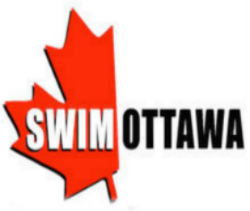 “Swim 2 the Beat” MeetOur Annual Winter Meet with a musical twist and Gong Prizes!Saturday February 24, 2018
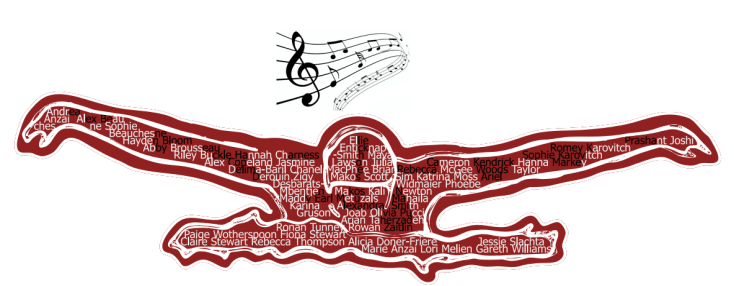 Butterfly artwork by Renee MossThis meet will run a bit differently than most conventional meets. Please be aware that music will be played during the last heat of each race to chase them home as well as indicate the next event is soon to start. The announcer/DJ will be positioned on the window side where the referee stands.DATE(S):		Saturday, February 24 2018                                                     Region: Eastern	 HOSTED BY:		Swim OttawaLOCATION:	Brewer Centennial Pool, 100 Brewer Way, OttawaFACILITY:	6 Lane, 25 Meter PoolMEET PACKAGE:	The only meet package which will be considered as valid must be the most current version found on www.swimming.ca   COMPETITION COORDINATOR:	John Buckle,   Level IV,    Email: swott.officials2@gmail.comMEET MANAGER:	Mariusz Makos,                Email: swott.meetmanager@gmail.comVOLUNTEER OFFICIALS:	Volunteers are needed to help officiate. We need your help!	Sign up -- We are using SignUp service to manage signups this year	Volunteer official requests and inquiries to be directed to Officials Coordinator 	SWOTT will try to accommodate any requests for individuals who require deck evaluation in specific positions. Please inform the Officials Coordinator of any such requestsDESCRIPTION:	Short Course - Open/Timed Finals All events will be swum Mixed Gender Timed Finals with results separated by gender and age group.COMPETITION RULES:	  AGE UP DATE:	Ages submitted are to be as: February 24 2018MIXED-GENDER:	The Swim Ontario statement on mixed-gender swimming is set out as follows:		Notwithstanding Rule SW 10.1 adopted by the Technical Swimming Committee of Swimming/Natation Canada, Swim Ontario will consider requests for sanction for meets that provide for mixed gender swimming in the following circumstances:	The host seeks an exemption from the requirement to swim events in gender separated events due to facility or time limitations, swimming separated by gender would not permit all swims to be completed while offering reasonable opportunities to swim for all participants, and in particular on an equitable basis for swimmers of each gender.ELIGIBILITY:	All athletes must be registered as Competitive swimmers with SNC, or any other amateur swimming organization recognized by FINA.   A valid SNC registration number is required for all Canadian swimmers, and entries without a SNC registration number will be declined entry. 	This is an invitational meet. Participation of this meet is at the full discretion of the host club.	   Foreign competitors are welcome, subject to the provisions below.FOREIGN COMPETITORS:    All swimmers and coaches must be duly registered and residents of the governing body for which they are competing. All swimmers and coaches must be in good standing with their respective governing swim body.	All swimmers and coaches must have primary residence within the province /state or country for which they claim registration. Proof of residency may be green card, student ID, driver’s license, college residence or other document as deemed acceptable by Swim Ontario and shall be submitted with the Proof of Residence and Registration Status form to Swim Ontario no later than 7 days prior to start of competition.MAXIMUM EVENTS:	Maximum number of entries per swimmer: 3 individual, 1 relayHEAT MANAGEMENT:	Meet Management reserves the right to limit the number of entries to all events ENTRIES:	Entries must be submitted through the SNC online entries system at www.swimming.ca .                        Meet Management will not accept entries via email.	 Online Entry Deadline: Thursday February 15 2016, 11:59pmAll entries must be in Hytek format and submitted via Swimming/Natation CanadaPlease submit an estimated time rather than NT where possibleEntries will be confirmed by email.Entries will be accepted on a first come first serve basis up to a limit of 150 swimmersENTRY FEE:	Individual Events $ 8         Relays Events: $ 9 	Payment must be made upon arrival at meet (no HST).  Please make cheques payable to: Swim OttawaOUT OF PROVINCE:           All Clubs from outside of Ontario must provide a “Certificate of Insurance” naming the “City of Ottawa” and “Swim Ottawa” as insured parties. This must be received prior to meet. No Clubs will swim without proof of insurance. All Clubs must be FINA affiliated and provide swimmer registration numbers with entries. All Swim Ontario procedures with regards to out of province/country clubs will be followed.SCHEDULE OF SESSIONS: SCHEDULE OF EVENTS:	 COACH’SREGISTRATION:	Meet management will cross reference the list of coaches in attendance at this competition with the Swim Ontario Compliancy lists.  If a coach is not on this list, meet management is obligated to enforce the SNC policy and not permit that coach to attend meet.  Meet management will forward Swim Ontario a list of coaches who they have found to be in non-compliance.COACH’S MEETING:  	There will be a meeting of all coaches with the Meet Manager and/or the Referee prior to the meet at the shallow end of the pool.SEEDING:	 Events will be seeded slowest to fastest.TIME SPLITS:	The procedure for obtaining an 'Official Split' now requires that coaches make the request to the session referee or meet management on the “Official Split Request” form prior to the race. The split for the lead-off leg in relays will still be regarded as an official split and therefore no request by coaches is needed for relays. However, in the new 'mixed gender' relays, lead-off times/splits are not considered “official splits' as per international practice.	Meet management requires that any coach wishing to rely on a time achieved by the swimmer for an interval shorter than the total distance of the event shall so advise the Referee prior to the commencement of the session (or event) in question.DECK ENTRIES:	Deck entries will not be permitted.SCRATCHES:	Scratches are due 30 minutes prior to the session start to Meet Management. No substitutions will be allowed.	 AWARDS: 	Boys/Girls 8&U, 9-10, 11-12, Ribbons 1st to 8th 		Men/Women 13-14, 15&O, Ribbons 1st to 3rd		GONG PRIZES: 	Random gong prizes will be awarded on a ‘roll of the dice’ basis. Prize Table                                  volunteers will roll a die to determine who in the heat wins the gong prize. Everyone in the heat has a chance to win!
 MEET RESULTS: 	Official Results will be posted within 48 hours of completion of the meet to www.swimming.ca.	Results will be posted outside the Pool area during the meet.RECORDING OF EVENT:  	Only individuals that have made application and received authorization to record the event in any manner, in any medium or context now known or hereafter developed shall be granted access and permission to do so.  Please contact Meet Management for application and authorization.SAFETY & LIABILITY:	Only participating swimmers, officials, certified registered coaches, and authorized people are allowed on deck.HEAT SHEETS:	Will be available for sale on the day of the meetFOOD:	Hospitality will be available to the coaches and volunteers (in the officials and volunteers room)Session #DateWarm UpStartFinishEstimated Duration124  Feb 201810 am11am3:30pm4.5 hoursEvent1200 Free2200 Fly3100 Back450 Free5100 Breast650 Fly7100 IM850 Breast9100Fly1050 Back11100 Free12200 Free Relay Relays are gender specific (4 girls, 4 boys) but will be run together to save time